     JARDIN BOTANICO NACIONAL 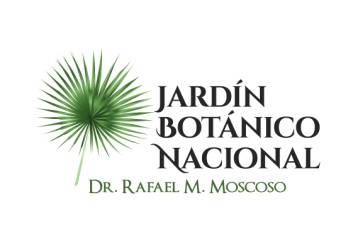 	    RELACION DE ÓRDENES DE COMPRAS POR DEBAJO DEL UMBRAL	    CORRESPONDIENTE AL MES MAYO, 2022.No.FECHANUMERO Y MODALID DE  PROCESOOFERENTE-PROVEEDORDESCRPCIONMONTO ADJUDICADOORDEN DE COMPRASNÚMERO  104-05-22JARDIN BOTANICO-UC-CD-2022-0028D Anali, SRLRelanzando contratación de servicio de catering para refrigerios y almuerzos, a ser utilizados en diferentes dependencias de la institución, tal como se detalla en la ficha.154,863.20JBN-2022-00035205-05-22JARDIN BOTANICO-UC-CD-2022-0030HCJ, Logistics, SRLAdquisición de diez cámaras web para ser usada en los equipos de tecnología de la institución.77,920.00JBN-2022-00037306-05-22JARDIN BOTANICO-UC-CD-2022-0029RescindidoRescindido debido a que surgió modificación en el texto por parte de la entidad donante.180,978.00JBN-2022-00036410-05-22JARDIN BOTANICO-UC-CD-2022-0031RescindidoRescindido ya que no era una contratación, sino solo las piezas para el mantenimiento.9,078.00JBN-2022-00038512-05-22JARDIN BOTANICO-UC-CD-2022-0033Implementos y Maquinarias (IMCA), S.A.Adquisición de componentes (filtros) para servicio de mantenimiento dentro de la garantía del tractor giro cero Z900E, Z900M, Z900RZTRAK Pro, serie gas giro cero Jonh Deere.9,078.00JBN-2022-00041613-05-22JARDIN BOTANICO-UC-CD-2022-0034Servicios & Soluciones Ysaca, SRLAdquisición de una sopladora tipo mochila a ser utilizada en el vivero de la institución.20,937.74JBN-2022-00047717-05-22JARDIN BOTANICO-UC-CD-2022-0036Megaplax, SRLAdquisición de bolsas plásticas (fundas) quedadas desiertas en el proceso de referencia: JARDIN BOTANICO-DAF-CM-2022-0001, para uso en la recolección de basura y deshechos en la institución.167,230.00JBN-2022-00032818-05-22JARDIN BOTANICO-UC-CD-2022-0035DesiertoAdquisición de lubricantes, aditivos y componentes , desierto ya que no hubieron oferentes interesados.00918-05-22JARDIN BOTANICO-UC-CD-2022-0041En EvaluaciónAdquisición de lubricantes, aditivos y componentes a utilizarse en el mantenimiento de la flotilla de vehículos de la institución.001019-05-22JARDIN BOTANICO-UC-CD-2022-0039Propano y Derivados, S.A.Adquisición de Gas propano al granel  (GLP) por tanque de 45 galones y cilindros de 50 libras a ser utilizado en la cocina de los servidores y las demás áreas de este Jardín Botánico Nacional.68,115.20JBN-2022-000481120-05-22JARDIN BOTANICO-UC-CD-2022-0038Xiomara Especialidades, SRLContratación de servicio de catering para refrigerio con motivo al día mundial de la biodiversidad, según detalles en anexos.63,720.00JBN-2022-000491220-05-22JARDIN BOTANICO-UC-CD-2022-0037Fasther Freiman Motor Auto Parts, SRLAdquisición de piezas (repuestos) para ser utilizadas en la reparación del tren guayacán de la institución.13,806.00JBN-2022-000501323-05-22JARDIN BOTANICO-UC-CD-2022-0040D Anali, SRLServicios de catering sólo para almuerzos, no contemplados en el PACC 2022, según detalles en anexos.123,734.80JBN-2022-000521424-05-22JARDIN BOTANICO-UC-CD-2022-0032Marlop Multi Services, SRL, World Tecnology Tatis WTT, SRL, BDC Serralles, SRL y Servicios & Soluciones Ysaca, SRLAdquisición de varios artículos y productos, a ser utilizados en Botánica, Transportación y Horticultura de este Jardín Botánico.82,644.49JBN-2022-00061-62-63-641526-05-22JARDIN BOTANICO-UC-CD-2022-0042Autocamiones, SAAdquisición de piezas (repuestos), no contemplados en el PACC 2022, los mismos para ser utilizados en la reparación de la camioneta Isuzu D-Max 2019, asignada a la dirección general de la institución41,030.50JBN-2022-000531630-05-22JARDIN BOTANICO-UC-CD-2022-0043Fundación Imprenta Amigo del Hogar, INCRelanzado por 2da. vez para contratación de servicios de impresión de ejemplares de libro Kew con etiquetas por donación de Jardines Reales de Kew Royal, al Jardín Botánico Nacional.180,000.15JBN-2022-000541731-05-22JARDIN BOTANICO-UC-CD-2022-0044Floristería Zuniflor, SRLAdquisición de un arreglo floral, por motivo de cumplirse un año del fallecimiento del Sr. Brígido Peguero, antiguo encargado del Departamento de Botánica de la Institución.12,508.00JBN-2022-00055